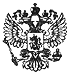 Приказ Министерства образования и науки РФ от 29 декабря 2014 г. N 1644 "О внесении изменений в приказ Министерства образования и науки Российской Федерации от 17 декабря 2010 г. N 1897 "Об утверждении федерального государственного образовательного стандарта основного общего образования"Зарегистрировано в Минюсте РФ 6 февраля 2015 г.Регистрационный N 35915     В  соответствии  с  подпунктом  5.2.41  Положения  о    Министерствеобразования и науки Российской Федерации,  утвержденного   постановлениемПравительства Российской Федерации от 3  июня  2013 г.  N 466   (Собраниезаконодательства  Российской  Федерации,  2013,  N 23,  ст. 2923;   N 33,ст. 4386; N 37,  ст. 4702;  2014,  N 2,  ст. 126;  N 6,  ст. 582;  N 27,ст. 3776), и  пунктом  20  Правил  разработки,  утверждения   федеральныхгосударственных образовательных стандартов и внесения в  них   изменений,утвержденных постановлением  Правительства  Российской  Федерации    от 5августа 2013 г. N 661 (Собрание законодательства  Российской   Федерации,2013, N 3, ст. 4377; 2014, N 38, ст. 5096), а также в  целях   приведенияфедерального государственного образовательного стандарта основного общегообразования в соответствие с Федеральным законом от 29  декабря   2012 г.N 273-ФЗ   "Об   образовании   в   Российской   Федерации"   (Собраниезаконодательства Российской Федерации, 2012, N 53, ст. 7598; 2013, N 19,ст. 2326; N 23, ст. 2878; N 27, ст. 3462; N 30, ст. 4036; N 48, ст. 6165;2014, N 6, ст. 562,  ст. 566;  N 19,  ст. 2289;  N 22,  ст. 2769;   N 23,ст. 2933; N 26, ст. 3388; N 30, ст. 4257, ст. 4263) приказываю:     Утвердить  прилагаемые  изменения,  которые  вносятся   в   приказМинистерства образования и науки  Российской  Федерации  от  17   декабря2010 г.   N 1897   "Об   утверждении   федерального      государственногообразовательного стандарта основного общего образования" (зарегистрированМинистерством  юстиции  Российской   Федерации   1   февраля   2011 г.,регистрационный N 19644).Министр                                                     Д.В. Ливанов                                                               Приложение                               Изменения,  которые вносятся в приказ Министерства образования и науки Российской   Федерации от 17 декабря 2010 г. N 1897 "Об утверждении федеральногогосударственного образовательного стандарта основного общего образования"(утв. приказом Министерства образования и науки РФ от 29 декабря 2014 г.                                 N 1644)     1. Преамбулу изложить в следующей редакции:     "В  соответствии  с  подпунктом  5.2.41  Положения  о   Министерствеобразования и науки Российской Федерации,  утвержденного   постановлениемПравительства Российской Федерации от 3  июня  2013 г.  N 466   (Собраниезаконодательства  Российской  Федерации,  2013,  N 23,  ст. 2923;   N 33,ст. 4386; N 37,  ст. 4702;  2014,  N 2,  ст. 126;  N 6,  ст. 582;  N 27,ст. 3776), и  пунктом  17  Правил  разработки,  утверждения   федеральныхгосударственных образовательных стандартов и внесения в  них   изменений,утвержденных постановлением  Правительства  Российской  Федерации    от 5августа 2013 г. N 661 (Собрание законодательства  Российской   Федерации,2013, N 3, ст. 4377; 2014, N 38, ст. 5096), приказываю:".     2. В федеральном государственном образовательном стандарте основногообщего образования, утверждённом указанным приказом:     2.1. В пункте 1:     в абзаце  первом  слова  "образовательными  учреждениями,   имеющимигосударственную аккредитацию" исключить;     в абзаце четвертом слова  "участниками  образовательного   процесса"заменить словами "участниками образовательных отношений";     в абзаце шестом слова "на ступени" заменить словами "при получении",слово "ступени" исключить;     сноску 1 изложить в следующей редакции:     "(1) Пункт 6 статьи 2 Федерального закона  от  29  декабря   2012 г.N 273-ФЗ   "Об   образовании   в   Российской   Федерации"   (Собраниезаконодательства Российской Федерации, 2012, N 53, ст. 7598; 2013, N 19,ст. 2326; N 23, ст. 2878; N 27, ст. 3462; N 30, ст. 4036; N 48, ст. 6165;2014, N 6, ст. 562,  ст. 566;  N 19,  ст. 2289;  N 22,  ст. 2769;   N 23,ст. 2933; N 26, ст. 3388; N 30, ст. 4257, ст. 4263)";     сноску 2 исключить;     2.2. Пункт 2 изложить в следующей редакции:     "2.  Стандарт  является  основой  объективной  оценки   соответствияустановленным  требованиям  образовательной  деятельности  и   подготовкиобучающихся,  освоивших  основную  образовательную  программу   основногообщего образования, независимо от формы получения  образования  и   формыобучения(2).     Основное общее образование может быть получено:     в  организациях,  осуществляющих  образовательную    деятельность (вочной, очно-заочной или заочной форме);     вне организаций,  осуществляющих  образовательную    деятельность, вформе семейного образования.     Допускается сочетание различных форм получения образования  и   формобучения.     Срок получения основного общего образования составляет пять лет,   адля лиц с ограниченными возможностями здоровья и инвалидов при   обучениипо адаптированным основным образовательным программам  основного   общегообразования,  независимо  от  применяемых  образовательных    технологий,увеличивается не более чем на один год";     2.3. Дополнить сноской 2 следующего содержания:     "(2) С учетом положений части 2 статьи 11 Федерального закона от 29декабря  2012 г.  N 273-ФЗ  "Об  образовании  в  Российской    Федерации"(Собрание законодательства Российской Федерации, 2012,  N 53,   ст. 7598;2013, N 19, ст. 2326; N 23, ст. 2878; N 27,  ст. 3462;  N 30,   ст. 4036;N 48, ст. 6165; 2014,  N 6,  ст. 562,  ст. 566;  N 19,  ст. 2289;   N 22,ст. 2769; N 23, ст. 2933; N 26, ст. 3388; N 30, ст. 4257, ст. 4263)";     2.4. В пункте 3 слово "потребностей" заменить словом "особенностей";     2.5. В пункте 4:     в  абзаце  пятом   после   слова   "программ"       дополнить словом"дошкольного,", слово "(полного)" исключить;     в абзаце восьмом слова "образовательных учреждений" заменить словами"организации, осуществляющей образовательную деятельность";     2.6. В абзаце пятом  пункта  5  слова  "образовательного   процесса"заменитьсловами "образовательной деятельности";     2.7. В пункте 7:     в  абзаце  втором  слова  "образовательного  учреждения,    запросовучастников образовательного  процесса"  заменить  словами   "организации,осуществляющей  образовательную   деятельность,   запросов     участниковобразовательных отношений";     в абзацах третьем и четвёртом слова "образовательные учреждения"   всоответствующих падежах заменить  словами  "организации,   осуществляющиеобразовательную деятельность," в соответствующих падежах;     абзац шестой изложить в следующей редакции:     "работников организаций, осуществляющих образовательную деятельностьпедагогического  профиля  и  методических  структур  в  системе    общегообразования;";     в  абзаце  восьмом  слова   "образовательных   учреждений   общегообразования"    заменить    словами    "организаций,       осуществляющихобразовательную  деятельность  по  реализации  основных   образовательныхпрограмм основного общего образования";     абзац девятый изложить в следующей редакции:     "руководителей  и  специалистов  органов  государственной     властисубъектов Российской Федерации, осуществляющих государственное управлениев  сфере  образования,  государственный  контроль  (надзор)     в   сфереобразования;";     в абзаце одиннадцатом слова "образовательных  учреждений"   заменитьсловами "организаций, осуществляющих образовательную деятельность";     2.8. Подпункт 11 пункта 10 дополнить словами следующего содержания:     "; развитие мотивации к овладению культурой  активного   пользованиясловарями и другими поисковыми системами";     2.9.  В  пункте  11  слова  "следующей  ступени"  заменить   словами"следующем уровне";     2.10. В абзаце двенадцатом  (подпункт  2)  пункта  11.2.    слова "сдревности до наших дней" исключить;     2.11. Абзац шестнадцатый (подпункт 5) пункта 11.8 дополнить словами", в том числе  в  подготовке  к  выполнению  нормативов   Всероссийскогофизкультурно-спортивного комплекса "Готов к труду и обороне" (ГТО)";     2.12. В абзаце пятом пункта 12 слово  "(итоговой)"  заменить  словом"итоговой";     2.13. В пункте 13:     в  абзаце  первом  слова  "образовательного  процесса  на   ступени"заменить словами "образовательной деятельности при получении";     в абзаце  четвертом  слова  "образовательное  учреждение"   заменитьсловами "организация, осуществляющая образовательную деятельность";     2.14. В пункте 14:     в абзацах восьмом и десятом слова "на ступени" заменить словами "приполучении";     в сноске к абзацу одиннадцатому слова "образовательном   учреждении"заменить   словами   "организации,   осуществляющей       образовательнуюдеятельность,";     в абзаце двенадцатом  слова  "образовательного  процесса"   заменитьсловами "образовательной деятельности";     абзацы  четырнадцатый,  пятнадцатый  и  шестнадцатый      изложить вследующей редакции:     "учебный план основного  общего  образования,  календарный   учебныйграфик и план внеурочной деятельности;     систему  условий  реализации  образовательной  программы   основногообщего образования в соответствии с требованиями Стандарта; оценочные   иметодические  материалы,  а  также  иные  компоненты   (по     усмотрениюорганизации, осуществляющей образовательную деятельность).     Организация, осуществляющая образовательную деятельность по имеющимгосударственную  аккредитацию   основным   образовательным     программамосновного общего  образования,  разрабатывает  основную   образовательнуюпрограмму основного общего образования в соответствии со Стандартом и   сучетом примерной основной  образовательной  программы  основного   общегообразования.";     2.15. В абзацах  первом  и  втором  пункта  15  слова   "участникамиобразовательного процесса" заменить словами "участниками образовательныхотношений";     2.16. В пункте 16:     в абзаце первом слова "образовательным учреждением" заменить словами"организацией, осуществляющей образовательную деятельность";     абзацы второй и третий изложить в следующей редакции:     "Основные образовательные программы  основного  общего   образованияреализуются организацией, осуществляющей  образовательную   деятельность,как самостоятельно, так и посредством сетевых форм их реализации.     В период каникул используются возможности организаций отдыха детей иих оздоровления, тематических лагерных смен, летних школ, создаваемых набазе  организаций,  осуществляющих  образовательную       деятельность, иорганизаций дополнительного образования.";     абзац четвёртый исключить;     2.17. Пункт 17 изложить в следующей редакции:     "17.  Организация   образовательной   деятельности   по     основнымобразовательным  программам  основного  общего  образования  может  бытьоснована  на  дифференциации  содержания   с   учетом     образовательныхпотребностей и интересов обучающихся, обеспечивающих углубленное изучениеотдельных учебных предметов, предметных областей основной образовательнойпрограммы основного общего образования.";     2.18. В пункте 18.1.2:     в подпункте 1 слова "образовательным  процессом"  заменить   словами"образовательной деятельностью";     в абзацах четвертом  и  пятом  слова  "образовательный    процесс" всоответствующих падежах заменить словами "образовательная деятельность" всоответствующих падежах;     в абзаце шестом слова "образовательных учреждений" заменить словами"организаций, осуществляющих образовательную деятельность,";     2.19. В пункте 18.1.3:     в подпункте 2  слова  "образовательный  процесс"  заменить   словами"образовательную деятельность";     подпункт 5 после слова "наблюдения" дополнить словами ",   испытания(тесты) и иное);";     в подпункте 6 слова "образовательного учреждения" заменить   словами"организации, осуществляющей образовательную деятельность";     в  абзаце  восьмом  слово  "(итоговая)"  в  соответствующем   падежезаменить словом "итоговая" в соответствующем падеже;     2.20. В пункте 18.2.1:     в абзаце первом слова "на ступени" заменить словами "при получении";     в подпункте 2 слова "образовательного  процесса"  заменить   словами"образовательной деятельности";     в подпункте 10 слова "образовательного учреждения" заменить словами"организации, осуществляющей образовательную деятельность,";     2.21. В подпункте 7 пункта 18.2.2 слова "образовательного процесса"заменить словами "образовательной деятельности";     2.22. В пункте 18.2.3:     в абзаце первом слова "на ступени" заменить словами "при получении";     в абзаце  двадцать  втором  слова  "учреждениями   профессиональногообразования"  заменить  словами   "профессиональными     образовательнымиорганизациями, образовательными организациями высшего образования";     в подпункте 2 слова "образовательного учреждения, запросы участниковобразовательного процесса" заменить словами "организации, осуществляющейобразовательную  деятельность,   запросы   участников     образовательныхотношений";     в подпункте 5 слова "образовательного учреждения" заменить   словами"организации, осуществляющей образовательную деятельность";     в подпункте  7  слова  "учебно-воспитательного  процесса"   заменитьсловами "учебной деятельности", слова  "с  участниками   образовательногопроцесса" заменить словами "с участниками образовательных отношений";     в подпунктах 8 и 10 слова  "образовательного  учреждения"   заменитьсловами "организации, осуществляющей образовательную деятельность";     2.23. В пункте 18.2.4:     в абзаце третьем слова "образовательном учреждении" заменить словами"организации, осуществляющей образовательную деятельность";     в  абзаце  четвёртом  слова  "образовательного  процесса"   заменитьсловами "образовательной деятельности";     в  абзаце  пятом  слова  "специальных  образовательных     программ,разрабатываемых  образовательным  учреждением   совместно   с     другимиучастниками образовательного процесса" заменить словами   "адаптированныхобразовательных программ основного общего  образования,   разрабатываемыхорганизацией, осуществляющей образовательную деятельность,  совместно   сдругими участниками образовательных отношений";     в подпункте 1 слова "на ступени" заменить словами "при получении";     в подпункте 4 слова "образовательное учреждение" в   соответствующихчислах  и  падежах  заменить   словами   "организация,     осуществляющаяобразовательную деятельность" в соответствующих числах и падежах;     2.24. В пункте 18.3.1:     абзац второй изложить в следующей редакции:     "Учебные планы обеспечивают преподавание и изучение государственногоязыка  Российской  Федерации,  возможность  преподавания   и     изучениягосударственных языков республик Российской Федерации и родного языка изчисла  языков  народов  Российской  Федерации,  а  также    устанавливаютколичество  занятий,  отводимых  на  их  изучение,  по  классам   (годам)обучения.";     сноску 4 исключить;     в  абзацах  двенадцатом  и  тринадцатом  слова     "образовательногоучреждения" заменить словами "организации, осуществляющей образовательнуюдеятельность"; абзац четырнадцатый исключить;     абзац пятнадцатый считать абзацем четырнадцатым;     2.25. В абзацах  втором,  третьем  и  шестом  пункта  18.3.2  слова"образовательного   учреждения"   заменить    словами       "организации,осуществляющей образовательную деятельность";     2.26. Дополнить пунктами 18.3.1.1 и18.3.1.2 следующего содержания:     "18.3.1.1. Календарный учебный график должен определять чередованиеучебной деятельности (урочной и внеурочной)  и  плановых  перерывов   приполучении образования для отдыха и иных социальных  целей  (каникул)   покалендарным периодам учебного года:     даты начала и окончания учебного года;     продолжительность учебного года, четвертей (триместров);     сроки и продолжительность каникул;     сроки проведения промежуточных аттестаций.     18.3.1.2.   План   внеурочной   деятельности       обеспечивает учетиндивидуальных особенностей и потребностей обучающихся через организациювнеурочной деятельности.     Внеурочная  деятельность  организуется  по  направлениям    развитияличности (спортивно-оздоровительное,  духовно-нравственное,   социальное,общеинтеллектуальное, общекультурное) в таких формах, как художественные,культурологические, филологические, хоровые студии, сетевые   сообщества,школьные   спортивные   клубы   и   секции,   юношеские      организации,научно-практические конференции, школьные научные  общества,   олимпиады,поисковые  и  научные  исследования,  общественно  полезные     практики,военно-патриотические объединения и другие формы, отличные от урочной, надобровольной основе в соответствии с выбором участников   образовательныхотношений.     План  внеурочной  деятельности  определяет  состав   и     структурунаправлений, формы организации, объем внеурочной деятельности на   уровнеосновного общего образования (до 1750 часов  за  пять  лет    обучения) сучетом интересов обучающихся и возможностей организации,   осуществляющейобразовательную деятельность.     Организация,   осуществляющая    образовательную       деятельность,самостоятельно разрабатывает и утверждает план внеурочной деятельности.";     2.27. В абзаце  четвёртом  пункта  20  слова  "на  данной   ступени"заменить словами "при получении основного";     2.28. В пункте 21:     в  абзаце  первом  слова  "участников  образовательного    процесса"заменить словами "участников образовательных отношений";     в абзаце  третьем  слова  "учреждений  дополнительного   образованиядетей" заменить словами "организаций дополнительного образования";     в абзаце восьмом слова  "общеобразовательных  учреждений"   заменитьсловами "организаций, осуществляющих образовательную деятельность", слова"образовательного   процесса"   заменить   словами       "образовательнойдеятельности";     в абзаце двенадцатом слова "в  образовательном  процессе"   заменитьсловами "в образовательной деятельности";     в  абзацах  четырнадцатом  и  пятнадцатом  слова    "образовательноеучреждение" в соответствующих  падежах  заменить  словами   "организация,осуществляющая образовательную деятельность" в соответствующих падежах;     2.29. В пункте 22:     в абзацах втором - седьмом  слова  "образовательное    учреждение" всоответствующих падежах заменить  словами  "организация,   осуществляющаяобразовательную деятельность" в соответствующих падежах;     абзац восьмой изложить в следующей редакции:     "Непрерывность профессионального развития  работников   организации,осуществляющей  образовательную  деятельность,   реализующей     основнуюобразовательную  программу   основного   общего   образования,   должнаобеспечиваться  освоением   работниками   организации,     осуществляющейобразовательную деятельность, дополнительных профессиональных программ попрофилю педагогической деятельности не реже чем один раз в три года.";     в абзаце десятом слова "образовательных учреждений" заменить словами"организаций, осуществляющих образовательную деятельность";     в  абзаце   одиннадцатом   слова   "образовательных     учреждений","образовательного процесса" заменить соответственно словами "организаций,осуществляющих   образовательную    деятельность",       "образовательнойдеятельности";     2.30. В пункте 23:     в  абзаце  третьем  слова  "образовательному  учреждению"   заменитьсловами "организации, осуществляющей образовательную деятельность";     в абзаце четвёртом слова  "участниками  образовательного   процесса"заменить словами "участниками образовательных отношений";     абзац шестой изложить в следующей редакции:     "Нормативы, определяемые органами государственной власти   субъектовРоссийской Федерации в  соответствии  с  пунктом  3  части  1    статьи 8Федерального закона от 29 декабря 2012 г.  N 273-ФЗ  "Об    образовании вРоссийской Федерации", нормативные затраты на  оказание   государственнойили муниципальной услуги в сфере образования определяются по каждому видуи  направленности  (профилю)  образовательных  программ  с    учетом формобучения,   сетевой   формы   реализации   образовательных      программ,образовательных технологий, специальных  условий  получения   образованияобучающимися  с  ограниченными  возможностями   здоровья,     обеспечениядополнительного профессионального образования педагогическим работникам,обеспечения безопасных условий обучения и  воспитания,  охраны   здоровьяобучающихся, а также с учетом иных предусмотренных названным Федеральнымзаконом  особенностей  организации  и   осуществления     образовательнойдеятельности (для различных категорий обучающихся) в расчете  на   одногообучающегося.(5)";     сноску 5 изложить в следующей редакции:     "(5) С учетом положений части 2 статьи 99 Федерального закона от 29декабря  2012 г.  N 273-ФЗ  "Об  образовании  в  Российской    Федерации"(Собрание законодательства Российской Федерации, 2012,  N 53,   ст. 7598;2013, N 19, ст. 2326; N 23, ст. 2878; N 27,  ст. 3462;  N 30,   ст. 4036;N 48, ст. 6165; 2014,  N 6,  ст. 562,  ст. 566;  N 19,  ст. 2289;   N 22,ст. 2769; N 23, ст. 2933; N 26, ст. 3388; N 30, ст. 4257, ст. 4263)";     абзацы седьмой-четырнадцатый, сноски 6 - 9 исключить;     2.31. В пункте 24:     в подпункте 2:     в абзаце втором слова "образовательного процесса" заменить   словами"образовательной  деятельности",  слова  "образовательного    учреждения"заменить   словами   "организации,   осуществляющей       образовательнуюдеятельность";     в абзаце седьмом слова "образовательных учреждений" заменить словами"организаций, осуществляющих образовательную деятельность";     в абзацах девятом и десятом слова "общеобразовательные учреждения" всоответствующих падежах заменить  словами  "организации,   осуществляющиеобразовательную деятельность" в соответствующих падежах;     в подпункте 3 слова "образовательного учреждения" заменить   словами"организации, осуществляющей образовательную деятельность";     в абзаце пятнадцатом слова "образовательного  учреждения"   заменитьсловами "организации, осуществляющей образовательную деятельность", слова"образовательного   процесса"   заменить   словами       "образовательнойдеятельности", слова  "участников  образовательного  процесса"   заменитьсловами "участников образовательных отношений";     в   абзаце   шестнадцатом   слова   "образовательное     учреждение,реализующее"    заменить    словами    "организация,       осуществляющаяобразовательную деятельность, реализующая";     в  абзаце  двадцать  четвертом  слова  "для  организации    учебногопроцесса" заменить словами "для организации учебной деятельности";     в  абзаце  двадцать  девятом  слова  "Образовательные    учреждения"заменить   словами   "Организации,   осуществляющие       образовательнуюдеятельность,", слова "образовательного процесса  на  ступени"   заменитьсловами "образовательной деятельности при получении";     в  абзаце  тридцатом  слова  "образовательного  процесса"   заменитьсловами "образовательной деятельности";     в абзаце  тридцать  первом  слова  "индивидуальных   образовательныхпланов" заменить словами "индивидуальных учебных планов";     в абзаце сорок первом слова "образовательного учреждения"   заменитьсловами "организации, осуществляющей образовательную деятельность";     в  абзаце  сорок  втором  слова  "планирования  учебного   процесса,фиксирования его  реализации"  заменить  словами  "планирования   учебнойдеятельности, фиксирования её реализации";     в абзаце сорок четвертом  слова  "планирования  учебного   процесса,фиксации  его  динамики"   заменить   словами   "планирования   учебнойдеятельности, фиксации её динамики";     2.32. В пункте 25:     абзац второй изложить в следующей редакции:     "преемственность  содержания  и  форм  организации   образовательнойдеятельности при получении основного общего образования;";     в  абзацах  пятом  и  седьмом  слова  "участников   образовательногопроцесса" заменить словами "участников образовательных отношений";     2.33. В пункте 26:     в абзацах втором  и  третьем  слова  "образовательного   учреждения"заменить   словами   "организации,   осуществляющей       образовательнуюдеятельность";     в  абзаце  четвёртом  слова  "образовательного  процесса"   заменитьсловами "образовательной деятельности";     абзац пятый изложить в следующей редакции:     "планирование  образовательной  деятельности   и   её     ресурсногообеспечения;";     в абзаце шестом слова "образовательного процесса" заменить   словами"образовательной деятельности";     в  абзаце  девятом  слова  "участников  образовательного   процесса"заменить словами "участников образовательных отношений";     в абзаце  десятом  слова  "образовательного  учреждения  с   другимиорганизациями социальной сферы: учреждениями дополнительного образованиядетей" заменить  словами  "организации,  осуществляющей   образовательнуюдеятельность, с другими организациями,  осуществляющими   образовательнуюдеятельность, и организациями социальной сферы:";     в абзаце одиннадцатом слова "образовательного учреждения"   заменитьсловами "организации, осуществляющей образовательную деятельность";     в абзаце тринадцатом слова "участников  образовательного   процесса"заменить  словами   "участников   образовательных       отношений", слова"организацией образовательного процесса и условиями  его   осуществления"заменить словами "организацией образовательной деятельности и   условиямиеё осуществления";     абзацы шестнадцатый - восемнадцатый изложить в следующей редакции:     "укомплектованность учебниками, учебно-методической  литературой   иматериалами по всем учебным предметам основной образовательной программыосновного общего образования на  определенных  учредителем   организации,осуществляющей  образовательную   деятельность,   языках       обучения ивоспитания. Норма обеспеченности образовательной  деятельности   учебнымиизданиями определяется исходя из расчета:     не менее одного учебника в  печатной  и  (или)  электронной   форме,достаточного  для  освоения  программы  учебного  предмета  на    каждогообучающегося по каждому учебному предмету, входящему в обязательную частьучебного  плана  основной  образовательной  программы  основного   общегообразования;     не менее одного учебника в печатной и (или) электронной  форме   илиучебного пособия, достаточного для освоения программы учебного   предметана каждого обучающегося по каждому учебному предмету, входящему в часть,формируемую  участниками  образовательных  отношений,  учебного     планаосновной образовательной программы основного общего образования.     Фонд дополнительной литературы  должен  включать:    отечественную изарубежную,  классическую  и  современную  художественную     литературу;научно-популярную   и   научно-техническую   литературу;       издания поизобразительному  искусству,  музыке,  физической  культуре  и    спорту,экологии,    правилам    безопасного    поведения     на     дорогах;справочно-библиографические и периодические издания; собрание   словарей;литературу   по   социальному   и   профессиональному     самоопределениюобучающихся.     Организация, осуществляющая  образовательную  деятельность,   должнаиметь интерактивный электронный контент по всем учебным предметам, в томчисле содержание предметных областей, представленное учебными объектами,которыми  можно  манипулировать,  и   процессами,   в       которые можновмешиваться.".Обзор документаОбновлен ФГОС основного общего образования.
Федеральный государственный образовательный стандарт основного общего образования приведен в соответствие с новым Законом об образовании.
Закреплено, что основное общее образование может быть получено в организациях, осуществляющих образовательную деятельность (в очной, очно-заочной или заочной форме), а также вне них в форме семейного образования. Допускается сочетание различных форм получения образования и обучения.
Срок получения основного общего образования составляет 5 лет. Для лиц с ограниченными возможностями здоровья и инвалидов при обучении по адаптированным образовательным программам он увеличивается не более чем на 1 год.
Результаты освоения основной образовательной программы дополнены развитием мотивации к овладению культурой активного пользования словарями и другими поисковыми системами.
Уточнены требования к результатам изучения истории.
В школьную программу по физкультуре включена подготовка к выполнению нормативов ГТО.
Уточнены требования к структуре основной образовательной программы. Дополнительно предусмотрена разработка календарного учебного графика и плана внеурочной деятельности. Допускается дифференциация содержания основной образовательной программы с учетом образовательных потребностей и интересов обучающихся, обеспечивающая углубленное изучение отдельных учебных предметов и предметных областей.
Расширена система методов и форм оценки знаний. В частности, включены испытания (тесты).
Установлена норма обеспечения учебниками - не менее 1 учебника в печатной и (или) электронной форме на ученика по каждому предмету как обязательной части учебного плана, так и формируемой школой.
Педагогические работники должны повышать квалификацию не реже 1 раза в 3 года (ранее - не реже 1 раза в 5 лет).
Закрепляется нормативно-подушевое финансирование реализации основной образовательной программы.
Ряд изменений направлен на уточнение используемой терминологии.
Зарегистрировано в Минюсте РФ 6 февраля 2015 г. Регистрационный № 35915.

ГАРАНТ.РУ: http://www.garant.ru/hotlaw/federal/606638/#ixzz3SvxAGftT